X A FA КТ ЕРИСТИКАнаучного сотрудника лаборатории популяционной радиационной эпидемиологии Медицинского радиологического научного центра имени А.Ф. Цыба - филиала федерального государственного бюджетного учреждения «Национальный медицинский исследовательский центр радиологии» Министерства здравоохранения Российской Федерации Ф.И.О, 19___ года рождения.Ф.И.Оокончила в 1978 году Ростовский государственный медицинский институт по специальности «лечебное дело».С ноября 2000 года по настоящее время работает в МРНЦ им. А.Ф. Цыба - филиале ФГБУ «НМИЦ радиологии» Минздрава России в лаборатории популяционной радиационной эпидемиологии.Общий стаж работы - 42 года, стаж работы в МРНЦ им. А.Ф. Цыба - филиале ФГБУ «НМИЦ радиологии» Минздрава России в занимаемой должности -19 лет.В 1987 году окончила клиническую ординатуру по терапии на базе 2-го Московского медицинского института. С 1993 по 2000 годы работала в ФГБУЗ КБ №8 ФМБА России в г. Обнинске врачом - терапевтом по обслуживанию участников ликвидации последствий на Чернобыльской АЭС.В 2006 году в соответствии с решением Президиума Центрального Совета Союза «Чернобыль» России награждена знаком «В память о ликвидации последствий катастрофы на ЧАЭС». Награждена грамотой администрации Центра. В 2015 году награждена Почетной грамотой Администрации города Обнинска.Ф.И.Оработает по одному из важнейших направлений деятельности Национального радиационно-эпидемиологического регистра (НРЭР) - организационно методическому обеспечению сбора и верификации медицинских данных по всем категориям лиц, пострадавших в результате радиационных аварий и инцидентов. Зеленская Н.С. участвовала в научно-практических работах, выполнявшихся в рамках Федеральных целевых программ «Преодоление последствий радиационных аварий на период до 2010 года» и «Преодоление последствий радиационных аварий на период до 2015 года», Программы совместной деятельности по преодолению последствий чернобыльской катастрофы в рамках Союзного государства на 2006-2010 гг. На основании полученных данных были разработаны рекомендации для практического здравоохранения по оптимизации мероприятий массового обследования, профилактике возможных изменений в состоянии здоровья пострадавших категорий населения.В настоящее время основной задачей Ф.И.О является верификация и анализ персональных и популяционных данных о состоянии здоровья й причинах смерти облученного населения, поступающих из медицинских организаций всех субъектов Российской Федерации, с целью выявления возможного отрицательного воздействия малых доз ионизирующего излучения на организм человека. Работа обеспечивает выполнение функций МРНЦ им. А.Ф. Цыба как головной организации в системе НРЭР, в соответствии с уставом Центра и во исполнение положений законодательства, регулирующего ведение НРЭР (Федерального закона РФ от 30.12.2012 г. № 329-ФЗ, Постановления Правительства РФ от 23.07.2013 г. № 625, Приказа Минздрава России от 23.03.2015 г. № 134н).Н.С. Зеленская имеет 28 опубликованных научных статей, из них 5 в зарубежныхжурналах.За многолетний добросовестный труд неоднократно поощрялась администрациейЦентра. В 2015 году награждена Почетной грамотой Администрации города Обнинска. В
2017 году награждена Почетной грамотой Министерства здравоохранения Калужской
области.Директор МРНЦ им. А.Ф. Цыба - филиал f
ФГБУ «НМИЦ радиологии» Минздрава России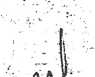 С. А. Иванов